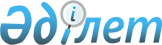 Об утверждении Положения о государственном учреждении "Отдел занятости и социальных программ акимата Аулиекольского района"
					
			Утративший силу
			
			
		
					Постановление акимата Аулиекольского района Костанайской области от 17 марта 2016 года № 48. Зарегистрировано Департаментом юстиции Костанайской области 13 апреля 2016 года № 6284. Утратило силу постановлением акимата Аулиекольского района Костанайской области от 15 июня 2016 года № 140      Сноска. Утратило силу постановлением акимата Аулиекольского района Костанайской области от 15.06.2016 № 140.



      В соответствии со статьей 31 Закона Республики Казахстан от 23 января 2001 года "О местном государственном управлении и самоуправлении в Республике Казахстан", Указом Президента Республики Казахстан от 29 октября 2012 года № 410 "Об утверждении Типового положения государственного органа Республики Казахстан", акимат Аулиекольского района ПОСТАНОВЛЯЕТ:



      1. Утвердить прилагаемое Положение о государственном учреждении "Отдел занятости и социальных программ акимата Аулиекольского района".



      2. Настоящее постановление вводится в действие по истечении десяти календарных дней после его первого официального опубликования.

  

Положение о государственном учреждении "Отдел занятости и социальных программ акимата Аулиекольского района" 

1. Общие положения

      1. Государственное учреждение "Отдел занятости и социальных программ акимата Аулиекольского района" является государственным органом Республики Казахстан, осуществляющим руководство в сфере занятости и социальной защиты населения.



      2. Государственное учреждение "Отдел занятости и социальных программ акимата Аулиекольского района" имеет ведомства:



      коммунальное государственное учреждение "Центр занятости государственного учреждения "Отдел занятости и социальных программ акимата Аулиекольского района".



      3. Государственное учреждение "Отдел занятости и социальных программ акимата Аулиекольского района" осуществляет свою деятельность в соответствии с Конституцией и законами Республики Казахстан, актами Президента и Правительства Республики Казахстан, иными нормативными правовыми актами, а также настоящим Положением.



      4. Государственное учреждение "Отдел занятости и социальных программ акимата Аулиекольского района" является юридическим лицом в организационно-правовой форме государственного учреждения, имеет печати и штампы со своим наименованием на государственном языке, бланки установленного образца, в соответствии с законодательством Республики Казахстан счета в органах казначейства.



      5. Государственное учреждение "Отдел занятости и социальных программ акимата Аулиекольского района" вступает в гражданско-правовые отношения от собственного имени.



      6. Государственное учреждение "Отдел занятости и социальных программ акимата Аулиекольского района" имеет право выступать стороной гражданско-правовых отношений от имени государства, если оно уполномочено на это в соответствии с законодательством.



      7. Государственное учреждение "Отдел занятости и социальных программ акимата Аулиекольского района" по вопросам своей компетенции в установленном законодательством порядке принимает решения, оформляемые приказами руководителя государственного учреждения "Отдел занятости и социальных программ акимата Аулиекольского района" и другими актами, предусмотренными законодательством Республики Казахстан.



      8. Структура и лимит штатной численности государственного учреждения "Отдел занятости и социальных программ акимата Аулиекольского района" утверждаются в соответствии с действующим законодательством.



      9. Местонахождение юридического лица: индекс 110400, Республика Казахстан, Костанайская область, Аулиекольский район, село Аулиеколь, улица Саржетiм Қарабалуан батыра, 26.



      10. Полное наименование государственного органа – государственное учреждение "Отдел занятости и социальных программ акимата Аулиекольского района".



      11. Настоящее Положение является учредительными документом государственного учреждения "Отдел занятости и социальных программ акимата Аулиекольского района".



      12. Финансирование деятельности государственного учреждения "Отдел занятости и социальных программ акимата Аулиекольского района" осуществляется за счет средств местного бюджета.



      13. Государственному учреждению "Отдел занятости и социальных программ акимата Аулиекольского района" запрещается вступать в договорные отношения с субъектами предпринимательства на предмет выполнения обязанностей, являющихся функциями государственного учреждения "Отдел занятости и социальных программ акимата Аулиекольского района".



      Если государственному учреждению "Отдел занятости и социальных программ акимата Аулиекольского района" законодательными актами предоставлено право осуществлять приносящую доходы деятельность, то доходы, полученные от такой деятельности, направляются в доход государственного бюджета.

  

2. Миссия, основные задачи, функции, права и обязанности

государственного органа

      14. Миссия государственного учреждения "Отдел занятости и социальных программ акимата Аулиекольского района" заключается в повышении уровня жизни и доходов населения, его занятости, социальной защите и социального обслуживания на территории Аулиекольского района.



      15. Задачи:



      1) реализация государственной политики занятости и социальной защиты населения Аулиекольского района, содействие ее развитию;



      2) организация социальной поддержки малообеспеченных семей, безработных граждан, ветеранов, инвалидов и других отдельных категорий нуждающихся граждан;



      3) защита прав граждан, их интересов, государственных гарантий, предусмотренных действующим законодательством по вопросам занятости и социальной защиты;



      4) осуществление контроля за деятельностью учреждения, в котором государственное учреждение "Отдел занятости и социальных программ акимата Аулиекольского района" является органом управления;



      5) информирование населения по вопросам занятости и социальной защиты населения;



      6) иные задачи, предусмотренные законодательством Республики Казахстан.



       16. Функции:



      1) реализация государственной социальной политики;



      2) прогнозирование потребности бюджетных средств и реализация социальных программ в соответствии с действующим законодательством;



      3) оказание государственных услуг в соответствии с действующим законодательством;



      4) прием и консультирование физических лиц и представителей юридических лиц по вопросам, относящимся к компетенции государственного учреждения "Отдел занятости и социальных программ акимата Аулиекольского района";



      5) рассмотрение обращений физических и юридических лиц и принятие необходимых мер;



      6) составление и предоставление отчетности в соответствующие государственные органы;



      7) взаимодействие с некоммерческими (неправительственными) организациями;



      8) осуществление функций органа управления коммунального государственного учреждения "Центр занятости государственного учреждения "Отдел занятости и социальных программ акимата Аулиекольского района";



      9) оказание социальной помощи нуждающимся гражданам на дому;



      10) предоставление специальных социальных услуг для престарелых, инвалидов, в том числе детей-инвалидов, дневного ухода на дому;



      11) вынесение решения о предоставлении специальных социальных услуг лицу (семье), находящемуся в трудной жизненной ситуации;



      12) осуществление функций по опеке и попечительству в отношении совершеннолетних;



      13) анализ и прогнозирование рынка труда, информирование населения и местные исполнительные органы о состоянии рынка труда;



      14) информирование обращающихся граждан и безработных о возможности получения работы, а работодателей – о возможности обеспечения рабочей силой;



      15) оказание содействия гражданам и безработным в выборе работы, выдача направлений лицам на участие в активных формах содействия занятости;



      16) формирование банка данных по рынку труда;



      17) оказание бесплатных услуг гражданам и безработным в профессиональной ориентации;



      18) организация общественных работ для безработных в соответствии с действующим законодательством;



      19) организация социальных рабочих мест для целевых групп населения в соответствии с действующим законодательством;



      20) организация профессиональной подготовки, переподготовки и повышения квалификации в соответствии с потребностями рынка труда безработных и граждан, в соответствии с действующим законодательством;



      21) организация молодежной практики для зарегистрированных безработных из числа выпускников организаций образования, реализующих профессиональные образовательные программы технического и профессионального, послесреднего, высшего образования, не старше двадцати девяти лет;



      22) исполнение социальной части индивидуальных программ реабилитации инвалидов; 



      23) оформление документов на санаторно-курортное лечение участникам Великой Отечественной войны и лицам, приравненным к ним по льготам и гарантиям;



      24) осуществление функций рабочего органа специальной комиссии для установления стажа работы лицам, проработавшим не менее 6 месяцев в период с 22 июня 1941 года по 9 мая 1945 год;



      25) осуществление функций рабочего органа специальной комиссии для регистрации и учета граждан, пострадавших вследствие ядерных испытаний на Семипалатинском испытательном ядерном полигоне. Приобретение и выдача удостоверений, подтверждающих право на льготы и компенсации пострадавшим вследствие ядерных испытаний на Семипалатинском испытательном ядерном полигоне;



      26) оказание государственной адресной социальной и жилищной помощи;



      27) назначение пособия семьям, имеющим детей до 18 лет;



      28) осуществление иных функций, предусмотренных законодательством Республики Казахстан.



      17. Права и обязанности:



      1) запрашивать от государственных органов и должностных лиц, иных организаций и граждан информацию, необходимую для выполнения своих функций, привлекать работников государственных органов и иных организаций к участию в подготовке вопросов, относящихся к компетенции государственного учреждения "Отдел занятости и социальных программ акимата Аулиекольского района", создавать временные рабочие группы для выработки соответствующих предложений; 



      2) исполнять качественно, в срок акты и поручения Президента, Правительства и иных центральных исполнительных органов, а также акима и акимата района;



      3) осуществлять иные права, предусмотренные законодательством Республики Казахстан.

  

3. Организация деятельности государственного органа

      18. Руководство государственным учреждением "Отдел занятости и социальных программ акимата Аулиекольского района" осуществляется руководителем, который несет персональную ответственность за выполнение возложенных на государственное учреждение "Отдел занятости и социальных программ акимата Аулиекольского района" задач и осуществление им своих функций.



      19. Руководитель государственного учреждения "Отдел занятости и социальных программ акимата Аулиекольского района" назначается на должность и освобождается от должности акимом района в соответствии с законодательством Республики Казахстан.



      20. Руководитель государственного учреждения "Отдел занятости и социальных программ акимата Аулиекольского района" имеет заместителя, который назначается на должность и освобождаемого от должности в соответствии с законодательством Республики Казахстан.



      21. Полномочия руководителя государственного учреждения "Отдел занятости и социальных программ акимата Аулиекольского района":



      1) представляет интересы государственного учреждения "Отдел занятости и социальных программ акимата Аулиекольского района" в государственных органах, иных организациях; 



      2) организует и руководит работой государственного учреждения "Отдел занятости и социальных программ акимата Аулиекольского района" и несҰт персональную ответственность за выполнение возложенных на государственное учреждение "Отдел занятости и социальных программ акимата Аулиекольского района" функций и задач;



      3) разрабатывает Положение о государственном учреждении "Отдел занятости и социальных программ акимата Аулиекольского района" и предложения по структуре и штатной численности государственного учреждения "Отдел занятости и социальных программ акимата Аулиекольского района", устанавливает доплаты, материальное поощрение государственных служащих (премии) в пределах экономии фонда оплаты труда;



      4) устанавливает внутренний трудовой распорядок в государственном учреждении "Отдел занятости и социальных программ акимата Аулиекольского района";



      5) определяет обязанности и полномочия работников государственного учреждения "Отдел занятости и социальных программ акимата Аулиекольского района";



      6) контролирует исполнение законодательства о государственной службе в государственном учреждении "Отдел занятости и социальных программ акимата Аулиекольского района";



      7) осуществляет личный прием физических и представителей юридических лиц;



      8) проводит мероприятия по противодействию коррупции и несет за это персональную ответственность;



      9) реализует гендерную политику в пределах своей компетенции;



      10) осуществляет иные полномочия в соответствии с законодательством Республики Казахстан по вопросам, отнесенным к его компетенции.



      Исполнение полномочий руководителя государственного учреждения "Отдел занятости и социальных программ акимата Аулиекольского района" в период его отсутствия осуществляется лицом, его замещающим в соответствии с действующим законодательством.



      22. Руководитель государственного учреждения "Отдел занятости и социальных программ акимата Аулиекольского района" определяет полномочия своего заместителя в соответствии с действующим законодательством.

  

4. Имущество государственного органа

      23. Государственное учреждение "Отдел занятости и социальных программ акимата Аулиекольского района" может иметь на праве оперативного управления обособленное имущество в случаях, предусмотренных законодательством.



      Имущество государственного учреждения "Отдел занятости и социальных программ акимата Аулиекольского района" формируется за счет имущества, переданного ему собственником, а также имущества (включая денежные доходы), приобретенного в результате собственной деятельности и иных источников, не запрещенных законодательством Республики Казахстан.



      24. Имущество, закрепленное за государственным учреждением "Отдел занятости и социальных программ акимата Аулиекольского района", относится к коммунальной собственности.



      25. Государственное учреждение "Отдел занятости и социальных программ акимата Аулиекольского района" не вправе самостоятельно отчуждать или иным способом распоряжаться закрепленным за ним имуществом и имуществом, приобретенным за счет средств, выданных ему по плану финансирования, если иное не установлено законодательством.

  

5. Реорганизация и упразднение государственного органа

      26. Реорганизация и упразднение государственного учреждения "Отдел занятости и социальных программ акимата Аулиекольского района" осуществляется в соответствии с законодательством Республики Казахстан.

 
					© 2012. РГП на ПХВ «Институт законодательства и правовой информации Республики Казахстан» Министерства юстиции Республики Казахстан
				

      Аким районаА. Балгарин

Утверждено

постановлением акимата

Аулиекольского района

от 17 марта 2016 года № 48